Задание на определение законченности разрезаОпределите и запишите в тетради, на каком из трех чертежей закончено выполнение разреза детали, показанной на наглядном изображении.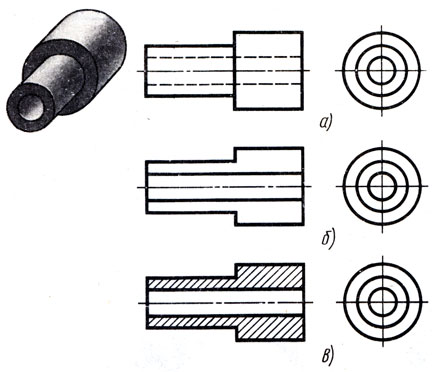 Запишите в тетради, на каком из трех чертежей правильно выполнен разрез втулки, показанной на наглядном изображении. В чем недостатки остальных чертежей?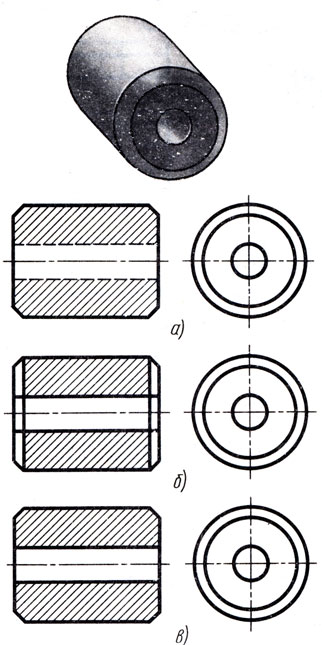 3.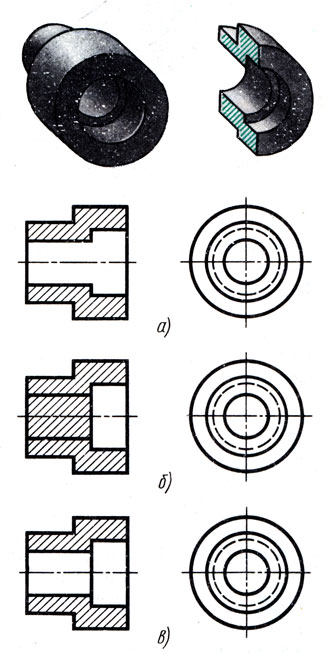 Запишите в тетради, какие поверхности на разрезе, помеченные цифрами, следует заштриховать.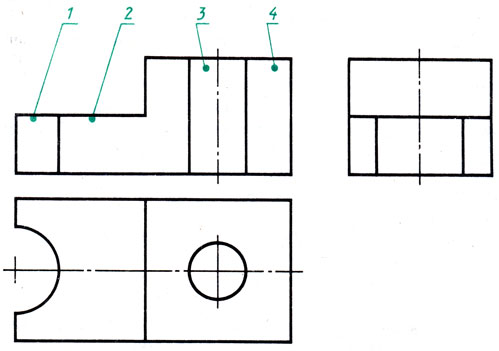 Запишите в тетради, на каком из трех чертежей правильно выполнен разрез детали, два вида которой даны на рис. В чем недостатки остальных чертежей?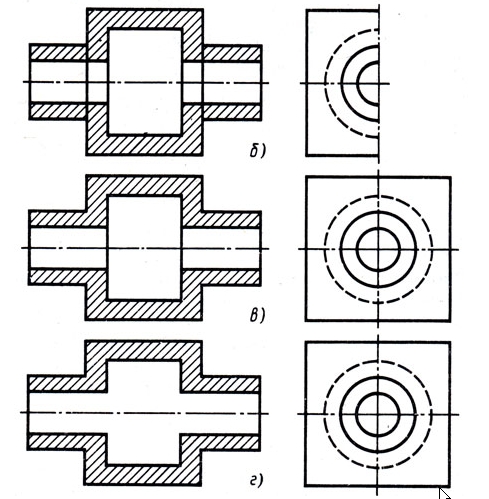 6.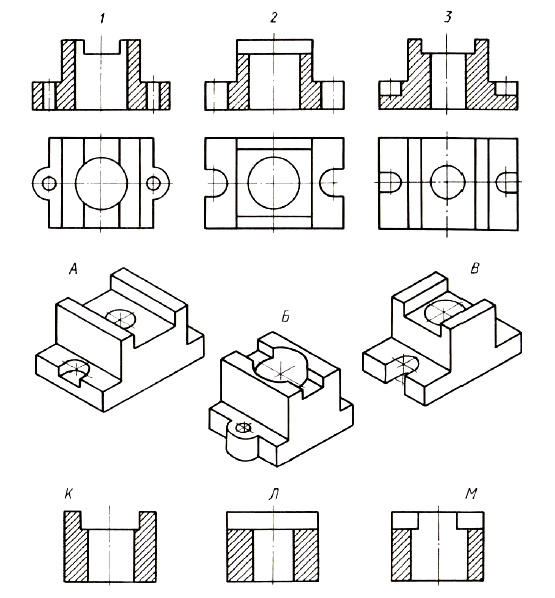 7.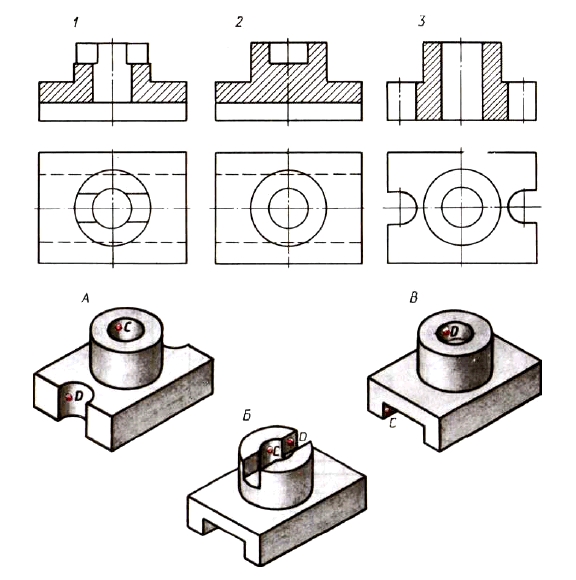 8. Выполните разрезы. Нанесите размеры и обозначение шероховатости поверхностей. Масштаб выберите самостоятельно.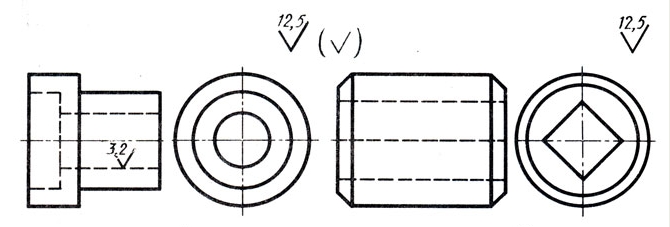 